Печатное средство массовой информации органов местного самоуправления муниципального образования Войсковицкое сельское поселение Гатчинского муниципального района Ленинградской области – печатное изданиеАДМИНИСТРАЦИЯ ВОЙСКОВИЦКОГО СЕЛЬСКОГО ПОСЕЛЕНИЯГАТЧИНСКОГО МУНИЦИПАЛЬНОГО РАЙОНАЛЕНИНГРАДСКОЙ ОБЛАСТИП О С Т А Н О В Л Е Н И Еот  20 апреля 2022 года	                                                          	                             	№ 66О запрете выжигания на земельных участках, полях и сельскохозяйственных угодьях сухой травы в весенний пожароопасный период 2022 года на территории Войсковицкого сельского поселения.        В соответствии с федеральными законами от 21 декабря 1994 г. № 69-ФЗ «О пожарной безопасности», Постановления Правительства Российской Федерации от 16.09.2020 за № 1479 «Об утверждении правил противопожарного режима в Российской Федерации», и в связи с наступлением пожароопасного периода, с целью предотвращения угрозы возникновения пожаров от поджогов сухой травы и разведения костров на лесных полянах, лугах, полях и на земельных участках, непосредственно примыкающих к лесам, а также к строениям и сооружениям на территориях населенных пунктов, с целью не допустить чрезвычайных ситуаций, связанных с выжиганием сухой травы, а также для организации своевременных действий по локализации и ликвидации очагов пожаров, администрация муниципального образования Войсковицкое сельское поселениеПОСТАНОВЛЯЕТ:1. Запретить выжигание сухой травы на земельных участках, землях сельхозугодий, лугах и полях непосредственно примыкающих к лесам, а также к строениям и сооружениям на территориях населенных пунктов поселения.2. Старостам населенных пунктов обращать особое внимание на соблюдение требований настоящего постановления и своевременно докладывать в администрацию поселения обо всех нарушениях пожарной безопасности для предупреждения угрозы пожара и принятия мер административного воздействия к нарушителям. Обеспечить контроль, за состоянием пожарной безопасности в населенных пунктах и готовность при локализации и ликвидации очагов пожара.3. Рекомендовать руководителям предприятий, образовательных учреждений, действующих на территории поселения организовать среди сотрудников и учащихся разъяснительную работу о запрете выжигания сухой травы. 4. Разместить в местах с массовым пребыванием людей информационные листовки по предупреждению пожаров в результате пала сухой травы и соблюдении мер пожарной безопасности.5. Держать в готовности и использовать для тушения пожаров мотопомпы, воздуходувки, а также трактора с плугом для опахивания очагов пожаров.6. Организовать взаимодействие между предприятиями, расположенными на территории поселения, по вопросам оказания помощи при локализации и ликвидации очагов пожара.7. Опубликовать настоящее постановление подлежит опубликованию на официальном сайте муниципального образования Войсковицкое сельское поселение, информационно-телекоммуникационной сети интернет и периодических печатных изданиях.8. Настоящее постановление вступает в силу со дня его подписания. 9. Контроль за выполнением настоящего постановления оставляю за собой.Глава администрации         				    Е.В. ВоронинУчредитель: Совет депутатов Войсковицкого сельского поселения и администрация Войсковицкого сельского поселенияПредседатель редакционного совета -  Воронин Евгений ВасильевичАдрес редакционного совета и типографии: Ленинградская область, Гатчинский район, п. Войсковицы, пл. Манина, д.17, тел/факс 8(81371) 63-560, 63-491, 63-505   официальный сайт: войсковицкое.рфБесплатно. Тираж 15 экз.Войсковицкий Вестник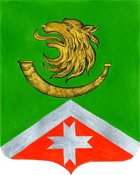 20 апреля  2022 года №112